Biofutures Industry Development FundStage 1Eligibility Application Template November 2016Applicant detailsEligibility criteriaPlease provide answers to the questions on the following pages. Attach supporting documents where requested and wherever this may elaborate and enhance information to support your application. Queensland site 1a	What is the location of the site/s involved in the project? Include all relevant sites with street addresses including any common user infrastructure sites (e.g. port, rail siding, truck transhipment facility). Please provide details of locations and include a map with real property descriptions where practicable. 1b	What is the physical status of the site/s (e.g. developed; uncleared; operating)?1c 	What activities will occur at these sites?1d 	What are the relationships and interactions between the sites? Industry segment2a	Describe the key inputs and outputs of the production process including what marketable/saleable products will be produced by the project.2b 	Who are the intended customers for these products?2c	 What feedstock/s will be utilised?2d	 What are the geographic origins of the feedstock/s? Please provide mass/volume data.Project type3a	What new operational assets will be installed for the project?3b	What modification to existing assets will be undertaken for the project?3c	Where will/are these assets located?3d	What change in production output and/or change in product quality will occur as a direct result of these assets?Bankable feasibility stage 4a 	What is the estimated project capital expenditure (CAPEX)?4b	Methodologies for capital investment staging and decision gating vary. Typically however, a bankable feasibility study comprises the third stage in a six stage investment life cycle.  What is the project life cycle pathway? (refer to guidelines for more information).4c	What studies have been completed as part of the bankable feasibility stage? 4d	What studies were completed in the preceding stage?4e	What is the level of engineering/design completion? Provide evidence to support?Funding need5a	What is the total estimated cost for the extra studies required to resolve the outstanding issues that emerged from investor review of the bankable feasibility study?5b	List the financiers/investors who have been approached to fund this cost?5c	How much of the total estimated cost does the proponent propose to contribute?5d	What reasons for not providing the full amount of required funding for the extra studies were given by the investors that were approached? Provide evidence.5e	What amount of funding has the proponent contributed to date to the overall study phase?5f	What amount of funding have investors contributed to date to the overall study phase?Project financial viability6a 	Outline the projected profitability of the project and attach evidence of a cost/benefit analysis. 6b 	What level of control does the project have over continuity of feedstock/s supply? Provide evidence?6c 	What level of interest or commitment from customers does the project have? Provide evidence (e.g. offtake agreements). 6d 	What level of capital investment funding has been indicated (conditional or unconditional) by potential investors? 6e 	What financiers/investors have given these indications? Provide evidence.Proven and available technology7a 	What specific plant and equipment will be used in the production process? 7b 	What is the production track record of this plant and equipment? 7c 	What is the proposed rate of production? 7d 	Who are the manufacturers and vendors of the plant and equipment? 7e 	Attach independently verified proof of concept and proof of scale by attaching relevant evidence. Please indicate acceptance by ticking the following.   The applicant certifies that the information is true and correct at the time of submission.   The applicant acknowledges and authorises the Department of State Development or its agents to confidentially discuss the project proposal and share the information provided with the prospective financiers and other government agencies.Contact DetailsFor enquiries or assistance please contact the Biofutures Queensland team:Tel: 13 QGOV (13 74 68)email: biofutures@dsd.qld.gov.auOr visit the website:http://www.statedevelopment.qld.gov.au/industry-development/biofutures.htmlNameAddressPhone number Email addressABNProject description (note that this information will be used publicly)Attachment needed.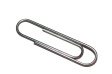 